7пп8   30 сентября   Сольфеджио и музыкальная литература.Преподаватель: Леонова Виктория ЭдуардовнаТема: Характерные Интервалы ув.2 ум.7 в гармоническом мажоре и гармоническом миноре.Повторить и закрепить тему характерные интервалы. Построить первую  пару характерных в Си бемоль мажоре (г) и соль миноре (г) на 6 и 7 ступени. Петь и играть на инструменте.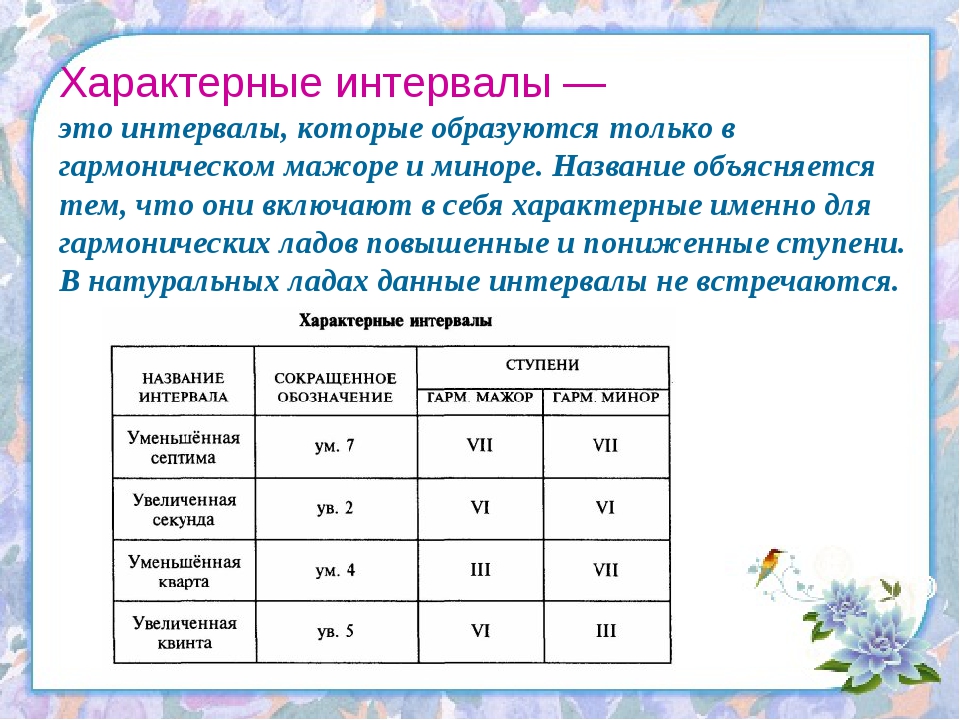 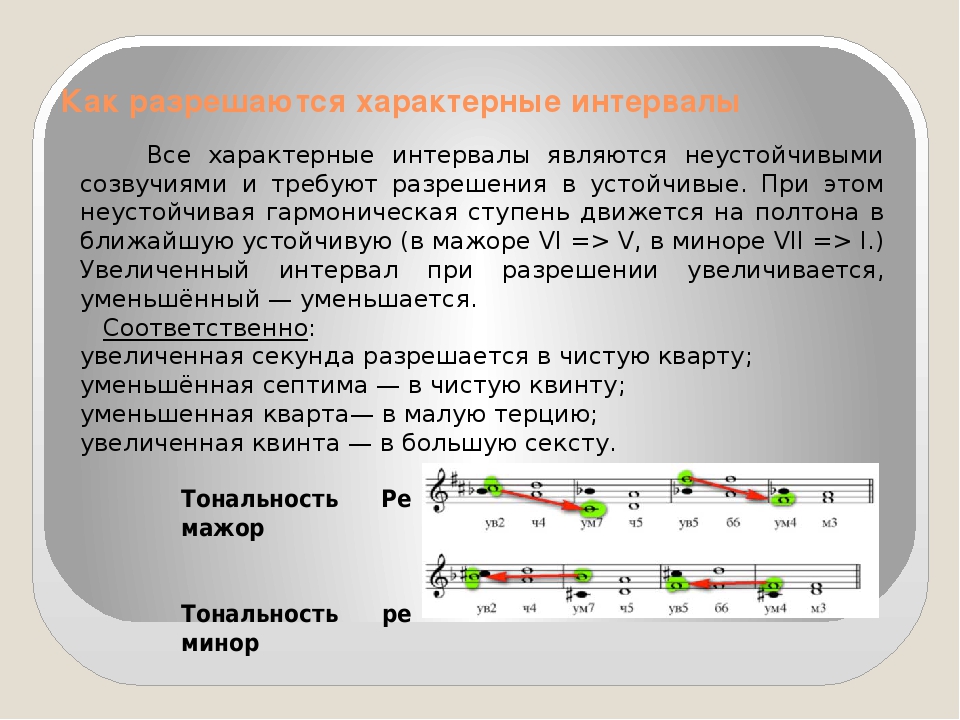 №182 номер – двухголосие№421,423,428 петь – одноголосие.Выполнить работу: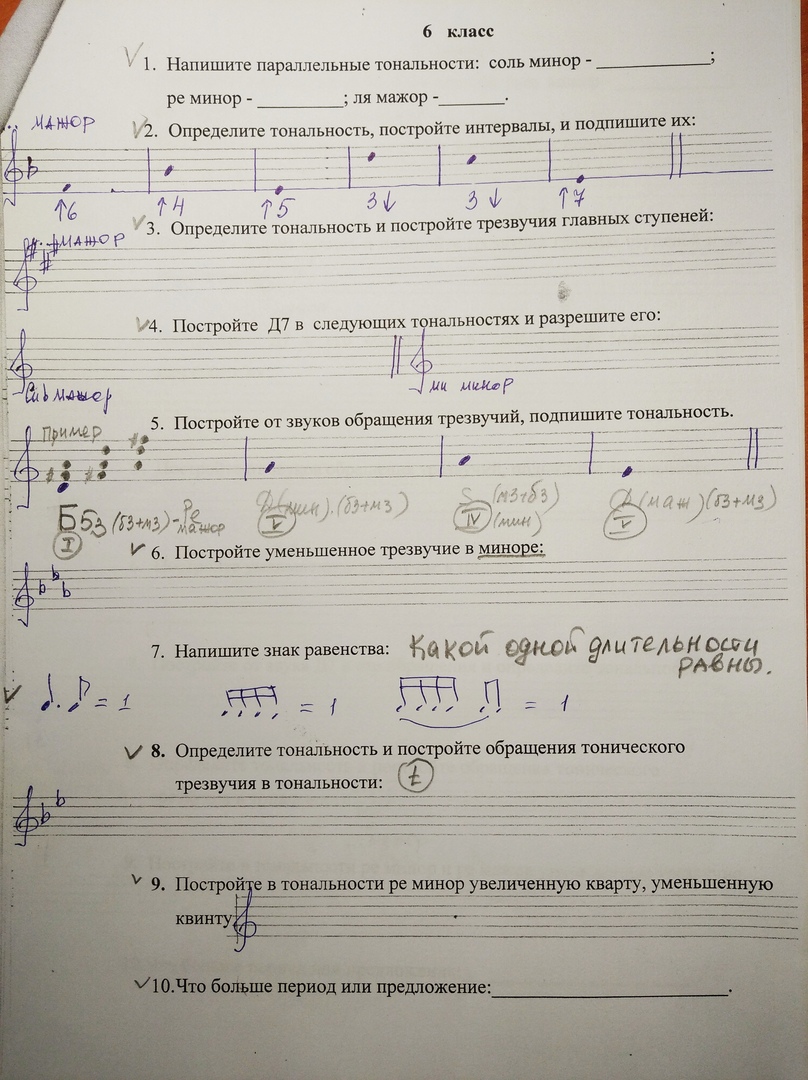 Музыкальная литература: Тема – А. П. Бородин Биография. 1.Учебник читать биографию – написать 15 предложений по творчеству и придумать 3 интересных вопроса к биографии.2.У кого не сделана работа по «Могучей кучке» и деятельности М. А. Балакирева доделать. Стр.53-55 учебника. Э. Смирнова.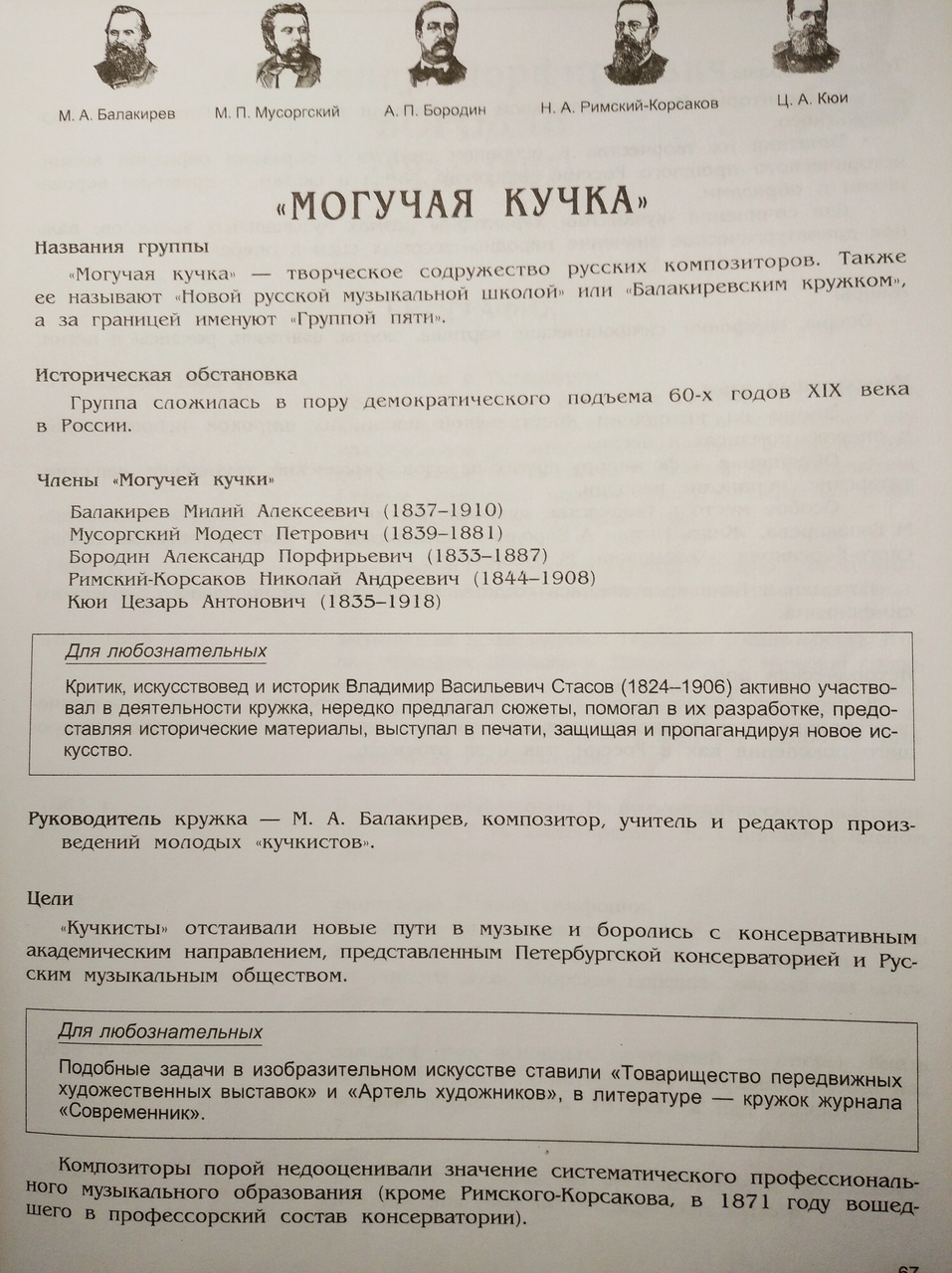 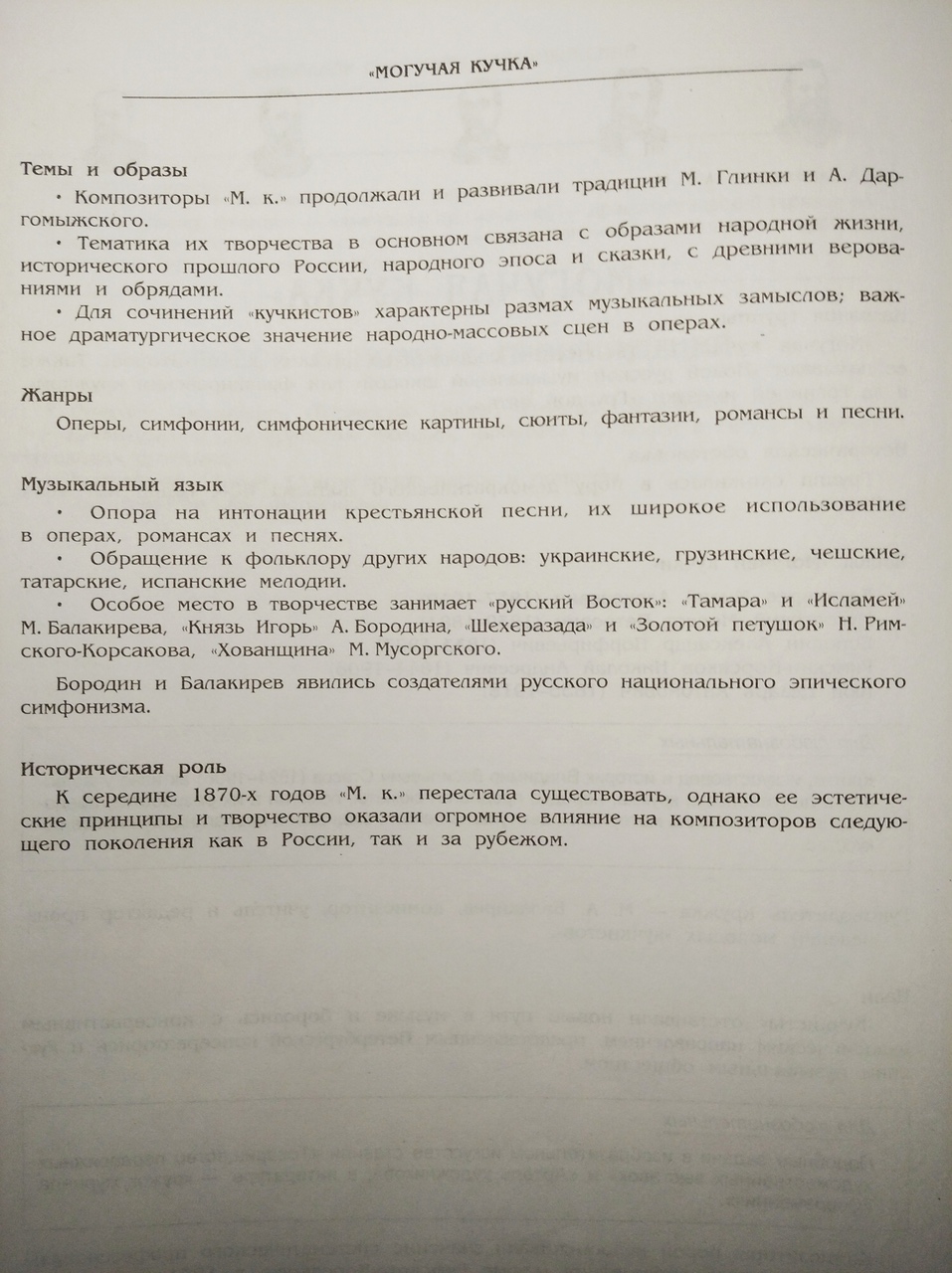 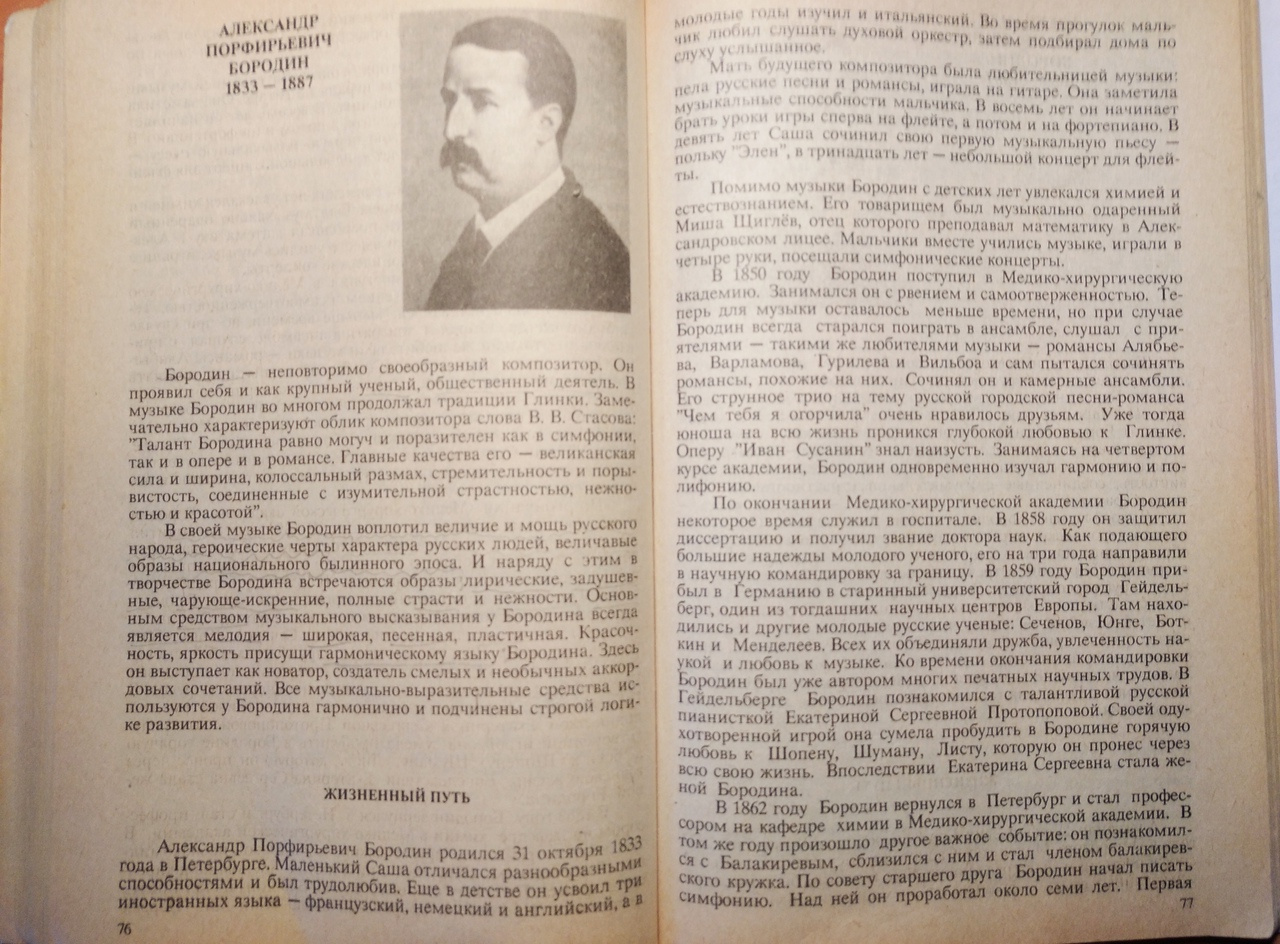 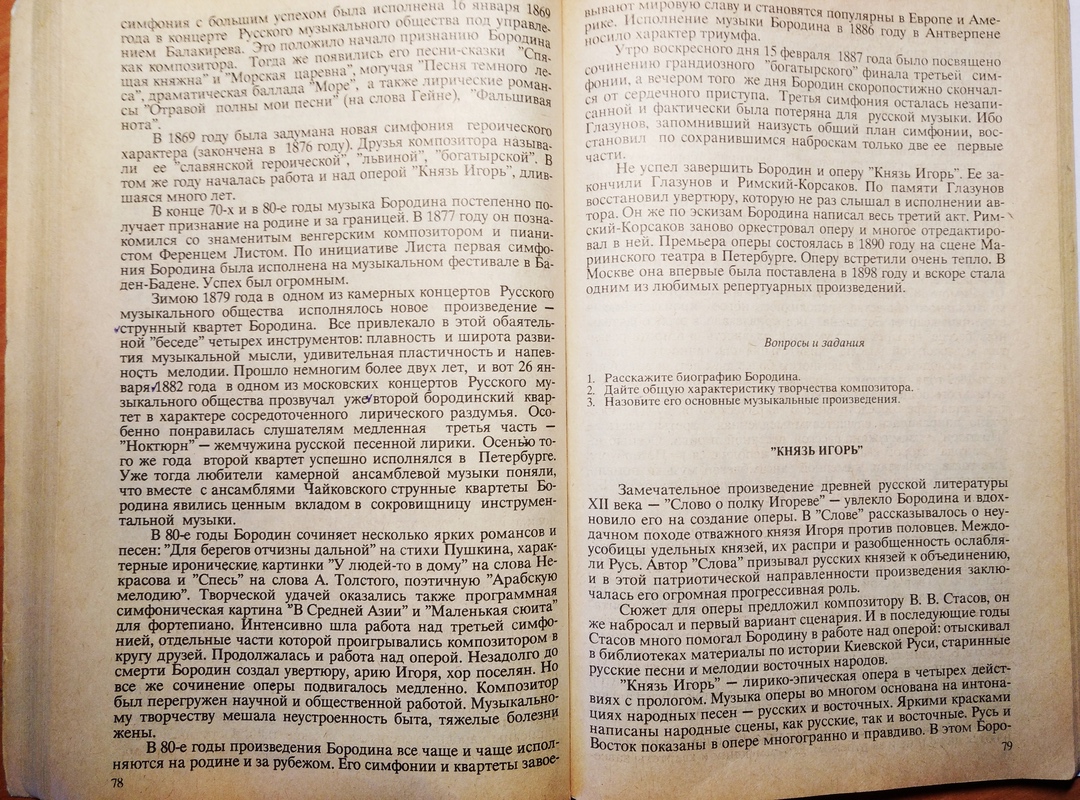 